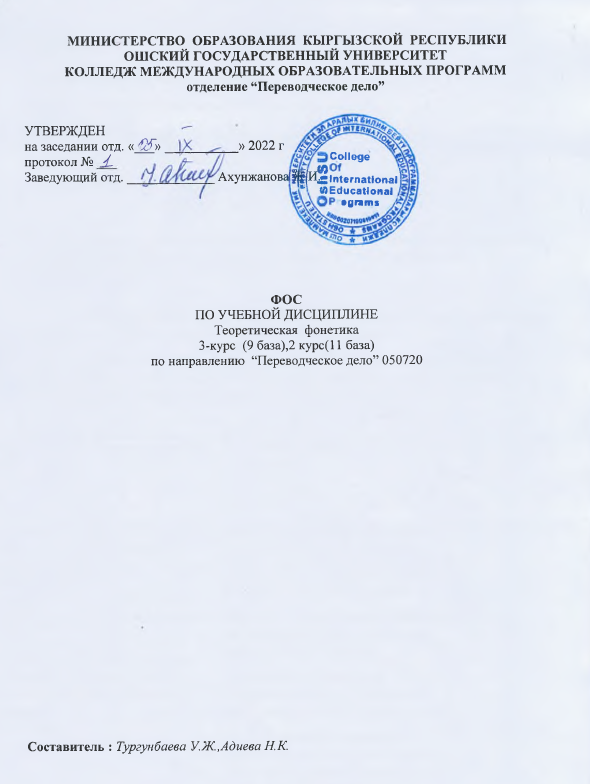 Содержание:1.Ожидаемые результаты и компетенции………………………………22.Перечень оценочных средств по учебной дисциплине………………33.Критерии оценивания по дисциплине……………………………....3-44.Матрица  компетентностных задач по дисциплине..………………..4-55.Критерии оценки знаний студентов на зачете и экзамене…………..5 Фонд оценочных средств – неотъемлемая часть нормативно-методического обеспечения системы оценки качества освоения студентами основной профессиональной образовательной программы высшего образования.1. Результаты обучения и компетенции, формируемые в процессе изучения дисциплины «Теоретическая фонетика английского языка »В  процессе  изучения  дисциплины   студент  достигнет  следующих  результатов обучения (РОд), соответствующих   ожидаемым  результатам  освоения  образовательной программы (РОоп) и  заданным  для  дисциплины компетенциям:2.Перечень оценочных средств3. Технологическая карта дисциплины:              V семестр 3.1. Показатели, критерии и шкала оценивания компетенций промежуточного контроля знаний по учебной дисциплине«Практическая грамматика (английский)»4.Матрица компетентностных задач по дисциплине5. Критерии оценки знаний студентов на зачете и экзаменеВ соответствии  с  картой накопления баллов,  студент может набирать  баллы по всем видам  занятий.  На практических занятиях  за квизы, диктант, выполнение упражнений, конспектов студенты могут получить максимум 10 баллов;   СРС  за выполнение домашних заданий, презентации получают максимум 10 баллов; итоговый контроль -  максимум 40б  за письменный и устный опрос по пройденным темам на основе билетов.	Выставление оценок на экзаменах осуществляется на основе принципов объективности, справедливости, всестороннего анализа качества знаний студентов, и других положений, способствующих повышению надежности оценки знаний обучающихся и устранению субъективных факторов.В соответствии с действующими нормативными актами и рекомендациями Министерства образования и науки КР устанавливаются следующие критерии выставления оценок на экзаменах по гуманитарным, естественным, техническим и другим дисциплинам:- оценка "отлично" выставляется студенту, который обнаружил на экзамене всестороннее, систематическое и глубокое знание  учебно-программного материала, умение свободно выполнять задания, предусмотренные программой, который усвоил основную литературу и ознакомился с дополнительной литературой, рекомендованной программой. Как правило, оценка "отлично" выставляется студентам, усвоившим взаимосвязь основных понятий дисциплины и их значений для приобретаемой профессии, проявившим творческие способности в понимании, изложении и использовании учебно-программного материала;- оценка "хорошо" выставляется студенту, который на экзамене обнаружил полное знание учебно-программного материала, успешно выполнил предусмотренные в программе задания, усвоил основную литературу, рекомендованную в программе. Как правило, оценка "хорошо" выставляется студентам, показавшим систематический характер знаний по дисциплине и способным к их самостоятельному выполнению и обновлению в ходе дальнейшей учебной работы и профессиональной деятельности;- оценка "удовлетворительно" выставляется студенту, обнаружившему знание основного учебного материала в объеме, необходимом для дальнейшей учебы и предстоящей работы по профессии, справляющемуся с выполнением заданий, предусмотренных программой, который ознакомился с основной литературой, рекомендованной программой. Как правило, оценка "удовлетворительно" выставляется студентам, допустившим погрешности в ответе на экзамене и при выполнении экзаменационных заданий, но обладающим необходимыми знаниями для их устранения под руководством преподавателя;- оценка "неудовлетворительно" выставляется студенту, обнаружившему пробелы в знаниях основного учебно-программного материала, допустившему принципиальные ошибки в выполнении предусмотренных программой заданий, не ознакомившемуся с основной литературой, предусмотренной программой, и не овладевшему базовыми знаниями, предусмотренными по данной дисциплине и определенными соответствующей программой курса (перечень основных знаний и умений, которыми должны овладеть студенты, является обязательным элементом рабочей программы курса)Шкала оценок:   Код  РОоп     Компетенции ОП         Формулировка   РО  дисциплины                     (РОд)                   РОтемы(РОт) РО-3 –Способен использовать иностранный язык как средство общения, строить межкультурную коммуникацию и владеть всеми видами речевой деятельности и понимать базовых основ грамматических и фонетических явлений иностранного языкаОК9 -  Готовность к непрерывному обучению;ПК-2- Владеет основами фонетических, лексических, грамматических и словообразовательных явлений изучаемого иностранного языка Знает особенности фонетического строя  изучаемого языка. Знает	 фонетические закономерности и особенности изучаемого языка;Умеет 	практически применять теоретические знания по фонетике в устной беседе и в чтении. Умеет бегло с правильным произношением и       интонацией;читать печатный и рукописный текстВладеет навыками корректного использования лексических единиц в правильной фонетической форме в продуктивной и рецептивной иноязычной деятельности.ПК-2- Владеет основами фонетических, лексических, грамматических и словообразовательных явлений изучаемого иностранного языка Знает: методы анализа материалов современных исследований в области лингвистики.Умеет: ставить исследовательские задачи и самостоятельно находить научные методы их решения.Владеет: навыками работы для анализа самостоятельного исследования в области межкультурной коммуникации  и переводоведения.№Вид деятельностиОпределенияПримечание1.Phonetics as a  linguistic Discipline Phonetics and other disciplines.The functional aspect of speech sounds.TranscriptionПрезентация, созданная на основе самостоятельного изучения, предназначенная для представления новой информации. Может содержать все присущие ей элементы, иметь разветвленную структуру и рассматривать объект презентации со всех сторон, отличается большей минималистичностью и простотой в плане наличия мультимедиаИзучение и представление нового материалаПредставление практического результата на основе пройденных материалов2.Составление кластераКластер представляется, как подмножество результатов поиска, связанных единством темыКластер последовательность, цепочка языковых элементов, звуки в речи3.Работа с контрольными вопросамиКонтрольные вопросы могут содержать вопросы, вопросов соответствий, контрольных заданий и др.4.Выполнение практических заданийПрактическое  задание – задание задаваемое преподавателем студенту для самостоятельного выполнения, в целях усвоения пройденного материалаВыполняется в тетрадях5.КонспектированиеКонспект (лат. conspectus — обозрение, обзор, очерк) — краткое изложение содержания нового материалаВ тетради6.Выполнение рефератаРеферат – продукт самостоятельной работы студента по определённой теме, в котором собрана информация из одного или нескольких источников, представляющий собой краткое изложение в письменном виде.На листах формата А4, объемом 2-4 листа7.Парная работаПарная работа – взаимодействие участников учебного процесса в парах сменного состава («обучая — учусь»)Используется в различных формах деятельности8.Групповая работаГрупповая работа – это взаимодействие в малых группах, где обсуждение происходит с каждым и решения принимаются сообщаИспользуется в различных формах деятельности9.ТестированиеТест – Система стандартизированных заданий, позволяющая автоматизировать процедуру измерения уровня знаний и умений обучающегося.№Вид деятельностиКритерии оцениванияБаллы1.The system  of  English phonemeThe system  of   consonants The system of vowels.Modifications of speech sounds in connected speech (consonants, vowels)Техническое сопровождение: создание слайдов; использование элементов анимацииСодержание: оформление титульного листа, выделение ключевых слов, постановка цели, умение минимизировать, выделять и систематизировать основную информацию, целесообразное использование графических сопровождений, подведение итогов.Дизайн: использование дизайна соответствующего теме , использование стиля оформления для всех слайдов, выделение темы, целей и ключевых слов.Грамотность: отсутствие стилистических и грамматических ошибок, доступность и конкретность изложенияПолный объем работы: 5 б;Неполный: 3 б;Минимальный: 1 б 2.Составление кластераПриобретение новых знаний с большой степенью самостоятельности; Восприятие, обобщение и анализ новой информации;Выделение и объединение однородных элементов, связанных единством темы;Грамотное составление наглядной схемы;Полный объем работы: 5 б;Неполный: 3 б;Минимальный: 1 б3.Работа с контрольными вопросамиОсознание и понимание изученного материала;Анализ и обобщение информации;Проведение соответствия;Адекватно, четко и грамотно отвечать на вопросы;Грамотное оформление ответа;Способность определять ключевые моменты;Четкость ответовПолный объем работы: 5 б;Неполный: 3 б;Минимальный: 1 б4.Выполнение практических заданийПолноценное понимание цели задания;Осознание ожидаемого результата;Проведение самоанализа и использование критического мышления;Своевременная сдача результатов работы преподавателюПракт. работы:Полный объем работы: 5 б;Неполный: 3 б;Минимальный: 1 б5.КонспектированиеСамостоятельный поиск, исследование, анализ, обобщение материалов;Использование различных источников;Конкретность изложения материала;Объективность изложения и выделение новых ключевых моментов;Достаточность материала;Логичность и последовательность;Своевременное выполнениеПолный объем работы: 5 б;Неполный: 3 б;Минимальный: 1 б6.Выполнение реферата,исследовательская работаУмение подбирать теоретический материал по источникам из списка рекомендуемой литературы и электронных источников;Степень осознанности, понимания и осмысления изученного материала;Умение анализировать и обобщать соответствующую информацию;Способен правильно ставить цели и задачи темы;Составление презентации с использованием программного приложения;Грамотное оформление;Рефераты:Полный объем работы: 10 б;Неполный: 5 б;7.Парная и групповая работаВзаимодействие участников в процессе работы;Оказание взаимопомощи;Активность участников учебного процесса;Внимательность и уважение к друг другу;Способность к самоанализу и самокритичности;Умение выслушивать мнение и работы других участниковПолный объем работы: 5б;Неполный: 0 б;8.ТестированиеУмение работать с различными типами заданий в тесте;Осмысление и понимание поставленных вопросов и задач;Использование ранее полученных теоретических знаний и практических умений;Уметь проводить соответствия ключевых слов и определений;Правильный ответ -5б;Неправильный – 0бВсего часовАуд. часыСРС1 модуль 1 модуль 1 модуль 2 модуль 2 модуль 2 модуль РейтингВсего часовАуд. часыСРСАуд. часыАуд. часыСРСАуд. часыАуд. часыСРСРейтингВсего часовАуд. часыСРСЛекцияПрактикаСРСЛекцияПрактикаСРСРейтинг603012ч.9 ч.30 ч.9 ч.30 ч.РейтингБаллыБаллыБаллыБаллы15 б.5 б.15 б.5 б.РейтингИтого модулейИтого модулейИтого модулейИтого модулейК1=15+5+10=30 б.К1=15+5+10=30 б.К1=15+5+10=30 б.К2=15+5+10=30 б.К2=15+5+10=30 б.К2=15+5+10=30 б.К=К1++К2=60б+40бэкз=100 б.К=К1++К2=60б+40бэкз=100 б.Результат зачетаОценка за экзаменКритерии оценивания компетенцийне зачтено«Неудовлетворительно»Студент  не знает значительной части программного материала (менее 50% правильно выполненных заданий от общего объема работы), допускает существенные ошибки, неуверенно, с большими затруднениями выполняет практические работы, не подтверждает освоение компетенций, предусмотренных программой  экзамена.зачтено«Удовлетворительно»Студент показывает знания только основного материала, но не усвоил его деталей, допускает неточности, недостаточно правильные формулировки, в целом, не препятствует усвоению последующего программного материала, нарушения логической последовательности в изложении программного материала, испытывает затруднения при выполнении практических работ, подтверждает освоение компетенций, предусмотренных программой  экзамена на минимально допустимом уровне.зачтено«Хорошо»Студент показывает твердо знает материал, грамотно и по существу излагает его, не допуская существенных неточностей в ответе на вопрос, правильно применяет теоретические положения при решении практических вопросов и задач, владеет необходимыми навыками и приемами их выполнения, допуская некоторые неточности; демонстрирует хороший уровень освоения материала, информационной и коммуникативной культуры и в целом подтверждает освоение компетенций, предусмотренных программой   экзамена.зачтено«Отлично»Студент глубоко и прочно усвоил программный материал, исчерпывающе, последовательно, четко и логически стройно его излагает, умеет тесно увязывать теорию с практикой, свободно справляется с задачами, вопросами и другими видами применения знаний, причем не затрудняется с ответом при видоизменении заданий, использует в ответе материал монографической литературы, правильно обосновывает принятое решение, владеет разносторонними навыками и приемами выполнения практических задач, подтверждает полное освоение компетенций, предусмотренных программой  экзамена.№Контролируемые блоки (темы) дисциплиныКонтролируемые компетенцииОценочные средства1.Lecture 1Phonetics as a  linguistic Discipline Phonetics and other disciplines.ОК-9- презентация;-контрольные вопросы;  - Конспектирование2Lecture 2 The functional aspect of speech sounds ПК -2- контрольные вопросы- Конспектирование- презентация;3.Lecture 3Transcription ОК-9- контрольные вопросы;  - Конспектирование- составление кластера- коллоквиум;- самостоятельная работа студентов- презентация;4.Lecture 4The system  of  English phoneme ПК-2- контрольные вопросы;  - Конспектирование- составление кластера- презентация- самостоятельная работа студентов5.Lecture 5The system  of   consonants The system  of  vowelsПК-2- контрольные вопросы;  - конспектирование- самостоятельная работа студентов-тестирование6.Lecture 6Modifications of speech sounds in connected speech (consonants, vowels)ПК-2- Самостоятельная работа студентов;- контрольные вопросы;  - конспектирование- презентация- самостоятельная работа студентовРейтинг (баллы)Оценка по традиционной системе Оценка по традиционной системе Оценка по традиционной системе 87 – 100                5Отлично74 – 86                4Хорошо 61 -73                3Удовлетворительно61 – 02Неудовлетворительно 